 CANDY LANE ACRES LLC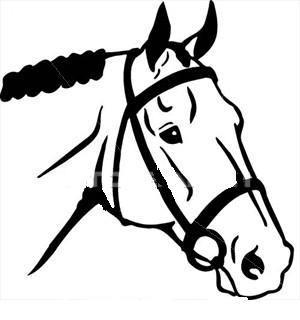 2314 McDevitt Road, Sewickley, PA  15143(412) 741-6822Email:  candylaneacres@verizon.net www.candylaneacres.comONE DAY CAMPS 2019There are many fun activities planned for this day.  Students will participate in the daily feeding and care of the horses, riding, crafts & more.SAT, OCTOBER  19		 HALLOWEEN  CAMP-  English/Western SAT, NOVEMBER 16     	 THANKSGIVING  CAMP  -English/Western CAMP COSTS:	$ 110.00 lunch includedCAMP TIMES:  9:00 am to 3:00 pm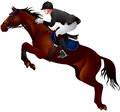 RETURN COMPLETED RESERVATION FORM TO:  Candy Lane Acres LLCCANDY LANE ACRES 2019 ONE DAY HORSE CAMP FORMSTUDENT NAME:					                      any allergies? Please list____________________________________  					                      any allergies? Please list____________________________________  PARENT NAME:						 TELEPHONE #:				E-Mail Address:  ___________________________________________________________ (Please provide your e-mail so that next year we can send you the camp forms or any other Candy Lane Acres information electronically)****    A SIGNED “RELEASE FORM” MUST ACCOMPANY THE DEPOSIT WHEN IT IS SENT IN.  ****    THESE FORMS CAN BE PRINTED FROM OUR WEB SITE.CAMP SESSION(S) INTERESTED IN:(please circle the camp session(s)SAT, OCTOBER  19            HALLOWEEN  CAMP-  English/Western SAT, NOVEMBER 16     	THANKSGIVING   CAMP   - English/Western A payment of . . .		$ 110.00 MUST be included with this form.Please make this payment separate from any lesson paymentsEmergency Contact Information:Name:___________________________________	Telephone #: ______________________________Name:___________________________________	Telephone #: ______________________________Name:___________________________________	Telephone #: ______________________________